ADG Tournament Director Mentoring ChecklistThis is to certify that _____________________ has demonstrated the following competencies in the process of being mentored in the role of Tournament Director in Australian Disc Golf.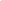 Mentor:________________________________    Date:___________________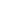 Demonstrated Competencies									🗹TD resourcesIs familiar with the ADG TD guide www.australiandiscgolf.com/tournament-directors-guide/TD resourcesIs familiar with the PDGA TD resources (www.pdga.com/td)Tournament RegistrationRegistered an event with ADG to obtain sanctioningTournament RegistrationRegistered a tournament with PDGATournament RegistrationAccessed PDGA Tournament manager portal BudgetCompleted a tournament budget BudgetCan list all common tournament outgoingsBudgetCan list common sources of tournament incomeMarketing and communicationShows understanding of tournament target marketMarketing and communicationPrepared promotional material eg for social mediaMarketing and communicationCommunicated event details such as cost and schedule on event pageMarketing and communicationPlanned event updates during or after event eg video coverageMarketing and communicationSourced or written press release for local mediaEvent planningIs familiar with the ADG insurance detailsEvent planningHas identified and worked to reduce risks associated with eventEvent planningKnows and has input into course layoutEvent planningPrepared event resources such as course mapsEvent planningSourced prizes for eventEvent planningAdvertised pro payouts as requiredLogisticsCoordinated volunteers to help with eventLogisticsCollected pre-registrations and paymentsLogisticsSet up scoring systemEventAssisted with course set up and take downEventCoordinated player checkinEventGrouped players for all rounds. EventAvailable to address any issues arising throughout eventEventDelivered event briefing (should include: player and public safety warnings, rules relevant to the course eg OB areas, drop zones, and casual relief areas, start times and acknowledge sponsors)EventRun awards ceremony (should name winners and award prizes, thank sponsors and volunteers, remind of upcoming events)Post eventSubmitted PDGA tournament reportPost eventSent tournament report to ADG Post eventPaid ADG invoicePost eventSourced feedback from players about event